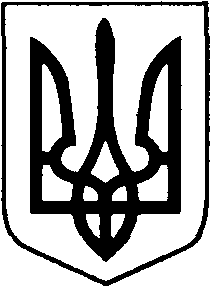 ВОЛОДИМИР-ВОЛИНСЬКА РАЙОННА ДЕРЖАВНА АДМІНІСТРАЦІЯВОЛИНСЬКОЇ ОБЛАСТІВОЛОДИМИР-ВОЛИНСЬКА РАЙОННА ВІЙСЬКОВА АДМІНІСТРАЦІЯРОЗПОРЯДЖЕННЯ   16 березня 2022 року                         м. Володимир                                     № 35Про організацію виконання районного бюджету у 2022 році Відповідно до статей 2, 13, 18, 32, 35 Закону України «Про місцеві державні адміністрації», з урахуванням положень Бюджетного кодексу України і Закону України «Про Державний бюджет України на 2022 рік», з метою забезпечення організації виконання районного бюджету у 2022 році,  економного і раціонального використання наявних ресурсів та посилення фінансово-бюджетної дисципліни:1. ЗАТВЕРДИТИ план заходів щодо організації виконання районного бюджету і ефективного використання бюджетних коштів у 2022 році (далі – План заходів), що додається.2. ЗОБОВ’ЯЗУЮ: 1) головних розпорядників коштів районного бюджету в установленому законодавством порядку проводити роботу щодо забезпечення виконання Плану заходів, про що інформувати відділ фінансів районної державної адміністрації до 10 жовтня 2022 року і 1 лютого 2023 року;2) відділ фінансів районної державної адміністрації забезпечити моніторинг виконання завдань, включених до плану заходів. У разі їх невиконання, інформувати голову районної державної адміністрації. 4. Контроль за виконанням розпорядження залишаю за собою.Начальник                                                                                             Юрій ЛОБАЧОлена Бондарук 225 47   